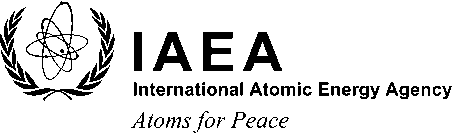 Scientific Forum 2013The Blue Planet:Nuclear Applications for a Sustainable Marine Environment17–18 September 2013IAEA Headquarters, Vienna, AustriaTo register for the Scientific Forum, please send the completed form either by email to: ScientificForum2013@iaea.org or by fax to the following fax number at the IAEA: +43 1 2600 29325. Please note that registrations after 13 September 2013 need to be accompanied by a nomination from the participant’s Government.Scientific Forum 2013The Blue Planet:Nuclear Applications for a Sustainable Marine Environment17–18 September 2013IAEA Headquarters, Vienna, AustriaTo register for the Scientific Forum, please send the completed form either by email to: ScientificForum2013@iaea.org or by fax to the following fax number at the IAEA: +43 1 2600 29325. Please note that registrations after 13 September 2013 need to be accompanied by a nomination from the participant’s Government.* Salutation (Mr/Ms):* Family Name:* First Name:* Nationality:* Institution/Affiliation:* Address: * Postal Code:* Town/City* Country:* Email:* Telephone (including area code):Fax:Mailing Address: (if different from the address given above)* Qualifications for attending this event:Note: The IAEA cannot provide any financial, logistical or visa assistance in connection with the Scientific Forum. Seating capacity in the meeting room is limited.Note: The IAEA cannot provide any financial, logistical or visa assistance in connection with the Scientific Forum. Seating capacity in the meeting room is limited.* Mandatory Fields* Mandatory Fields